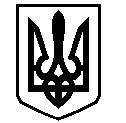 У К Р А Ї Н АВАСИЛІВСЬКА МІСЬКА РАДАЗАПОРІЗЬКОЇ ОБЛАСТІсьомого скликаннявосьма (позачергова)  сесіяР І Ш Е Н Н Я 25 квітня  2016                                                                                                                      № 6Про звернення депутатів Василівської міської ради сьомого скликання до Верховної Ради УкраїниКеруючись Законом України «Про місцеве самоврядування в Україні», заслухавши звернення депутатської фракції  Василівської районної ради від політичної партії «НАШ КРАЙ», Василівська міська радаВ И Р І Ш И Л А:	1. Прийняти звернення депутатів Василівської міської ради сьомого скликання до Верховної Ради України (додається).	2. Звернення направити до Верховної Ради України.Міський голова                                                                                         	         Л.М. Цибульняк Аркуш погодження додається                                               Додатокдо рішення восьмої (позачергової)                           сесії Василівської міської ради        сьомого скликання                                                                           25 квітня 2016 року  № 6 З В Е Р Н Е Н Н Ядепутатів Василівської міської ради сьомого скликаннядо Верховної Ради УкраїниНа виконання Закону України «Про засудження комуністичного та націонал-соціалістичного (нацистського) тоталітарних режимів в Україні та заборону пропаганди їхньої символіки» в місті Василівка Запорізької області, як і в інших населених пунктах України триває процес декомунізації, який тягне за собою істотні фінансові витрати на зміну табличок, покажчиків, знаків, пов'язаних зі зміною назви (перейменуванням) скверів, бульварів, вулиць, провулків, проспектів, площ, мостів, інших об'єктів топоніміки населених пунктів; витрати за внесення змін до статутних документів юридичних осіб та фізичних осіб-підприємців. Законом не передбачені джерела фінансування його реалізації. Таким чином, фінансування процесу декомунізації покладено на громадян України. Ми ж переконані, що зазначений процес повинен відбуватися за кошти державного бюджету.У Верховній Раді України 14 березня 2016 року зареєстрований законопроект № 4217 «Про внесення змін до Закону України «Про державну реєстрацію юридичних осіб, фізичних осіб-підприємців та громадських формувань». Цей закон передбачає фінансування всіх заходів щодо декомунізації з держбюджету і звільнення підприємців від сплати адміністративного збору за зміну статутних документів.На підтримку цього законопроекту триває загальноукраїнська інформаційна кампанія і збір підписів в усіх регіонах країни. За тиждень було зібрано більше 70 тисяч голосів. Тільки в Запоріжжі своє схвалення законопроекту підтвердили більше 12 000 мешканців міста.І сьогодні ми, депутати Василівської міської ради, звертаємося до Верховної Ради України із проханням терміново, на найближчому пленарному тижні, прийняти запропонований законопроект № 4217.Ми переконані, що влада не повинна перекладати на плечі людей витрати на реалізацію своїх ініціатив.Сподіваємося на Ваше розуміння та підтримки у вирішенні цього питання.Прийнято на восьмій (позачерговій) сесії                                                     Василівської міської ради                                           сьомого скликання                                           25 квітня 2016 року